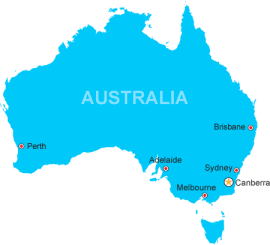 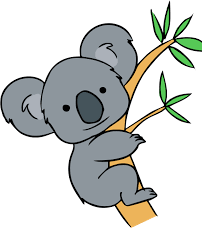 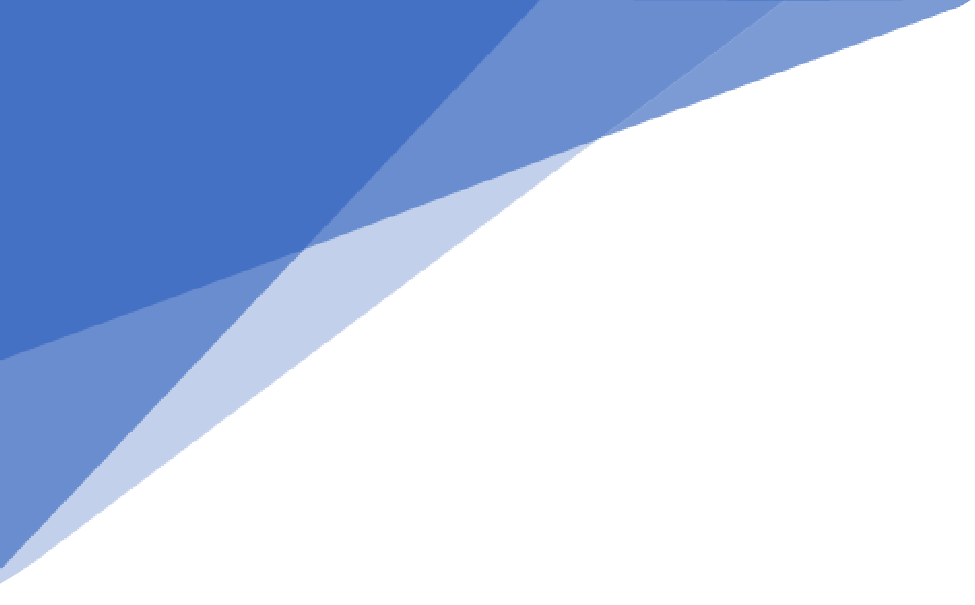 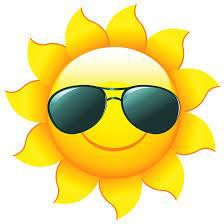 Australia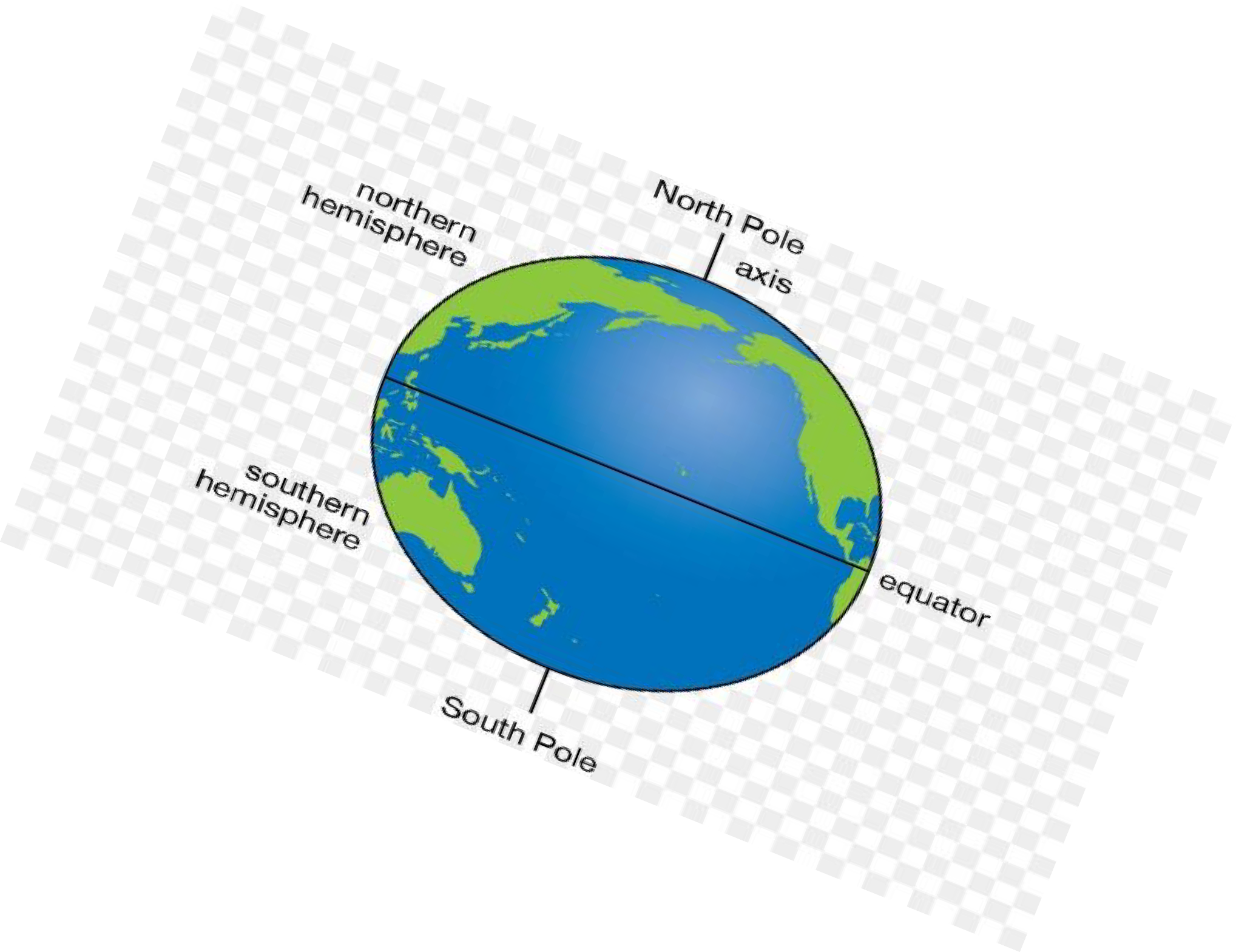 How about snow in July andSummer vacation in December?Crazy, huh? Not in Australia.Australia sits south of the equator - an imaginary line to divide the earth into two hemispheres.Between December and February, the earth tilts bringing the southern hemisphere closest to the sun.It is why Australia experiences Summer while America experiences Winter.June through August is when the northern hemisphere is closest to the sun givingAmerica Summer,while Australia enjoys Winter.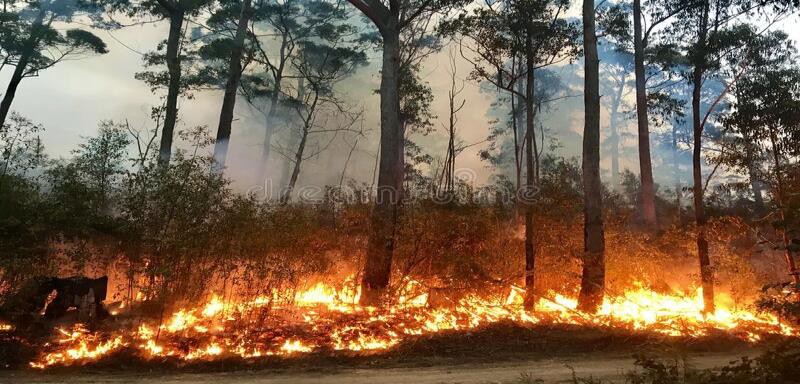 AustraliaIn Martin’s TimeDecember 2019 to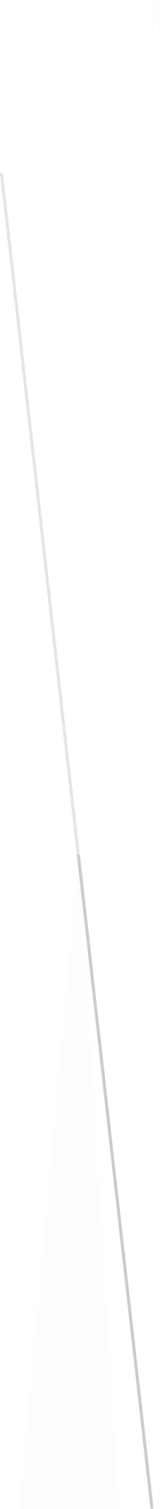 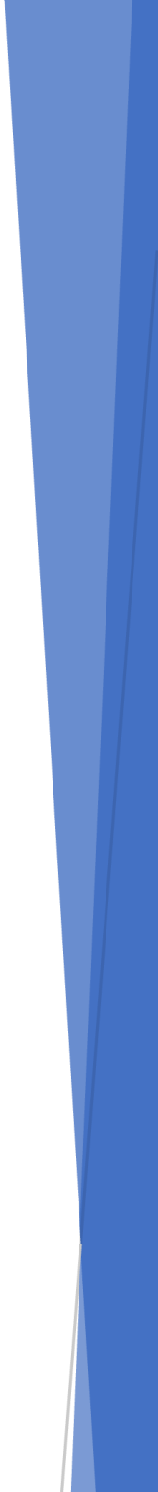 February 2020 gave Australia its hottest summer ever,creating terrible bushfires.Bushfires in late summer are common for Australia, but high temperaturesplus a drought caused the fires to be the worst inAustralia’s history.Children in Victoria, Australia who experienced the fireshave used the scary experience tobecome Fire Heroes.They are creating plansto help other children prepare for big emergencies.New York City also had a great December fire during Martin’s lifetime.The fire occurred onDecember 16, 1835.At the time, water to put out area fires came from the East and Hudson Rivers because fire hydrants didn’t exist.It was winter and 17 degrees below zero.The rivers were too frozen to draw water.To stop the fire from spreading theU.S. Marines were called out to blowup buildings.Altogether, the fire burned 17 city blocks.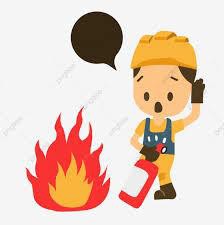 